Enero 2022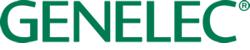 ***Para publicación inmediata***Nota de prensaEl plug-in Genelec Aural ID proporciona lo último en monitoreo personalizado con auriculares Enero 2022, Iisalmi, Finlandia... Genelec, líder mundial en soluciones de monitoreo de audio, tiene ahora disponible la tecnología Aural-ID en formato plug-in para DAW. Además de implementar nuevas funcionalidades, el nuevo plug-in Aural ID se integra con facilidad en todos los flujos de trabajo profesionales, proporcionando una experiencia de escucha con auriculares más precisa, confiable y completamente personalizada, de estéreo a inmersivo.Usando una sencilla toma de vídeo enviada por el usuario a través de la aplicación Aural ID Creator, Genelec analiza la forma en la que la cabeza del usuario, el oído externo y la parte superior del cuerpo, afectan y colorean el audio que llega en todas direcciones. Este efecto es totalmente único en cada persona y se denomina HRTF (Head-Related Transfer Function). El motor de cálculo basado en la nube de Aural ID modela a partir del vídeo las características de la propia cabeza del usuario y el torso superior para calcular su HRTF personal, y esta información permite renderizar de forma precisa el audio en cualquier dirección con el plug-in Aural ID, que está disponible en formatos VST, AAX y AU para ser fácilmente integrados en cualquier DAW.Pensado principalmente para los profesionales que trabajan en música, cine, broadcast, diseño de audio para juegos e investigación académica, Aural ID es, a diferencia de las HRTF genéricas, único en su capacidad de ofrecer una experiencia en auriculares personalizada y amplia. Además, Aural ID permite una escucha en auriculares con un sentido natural de la imagen que está inspirado en el monitoreo con altavoces en sala, posibilitando decisiones de mezcla en auriculares más confiables que nunca antes. Para profesionales que trabajan en diferentes entornos, remotamente, Aural ID es un regalo del cielo. Una de las novedades en la versión de plug-in del Aural ID es la capacidad de compensar la coloración sonora que cualquier auricular agrega. Hay dos formas de conseguir esto, la primera y más precisa usando un ecualizador individualmente ajustado para un listado de modelos de auriculares especificados dentro del plug-in. La segunda se basa en un modo de respuesta generalizada que soporta cualquier modelo de auricular profesional. El plug-in Aural ID también permite a los usuarios de monitores Genelec SAM importar ficheros de calibración directamente desde el software de control GLM. Esto ayuda al usuario a replicar la repuesta de su sistema de monitoreo de sala, generando un completo ecosistema de monitoreo Genelec con una conexión más natural y satisfactoria entre el monitoreo personalizado de la sala y los auriculares. Esta conexión es además mejorada con la capacidad del plug-in de crear y almacenar un modelo virtual del ajuste del monitoreo de sala del usuario, permitiendo funciones como “solo” y “mute” de cualquier monitor virtual de una forma intuitiva. Los usuarios pueden también realizar ajustes finos de la localización espacial del monitor virtual, alineación de niveles, orientación del oyente en acimut y elevación, y una total ecualización del sistema. El plug-in Aural ID está disponible directamente desde la plataforma Cloud de Genelec a través de un servicio de subscripción, que da continuo acceso a actualizaciones, futuras características de Aural-ID y acceso inmediato a la ayuda. Existen opciones de precios disponibles tanto para individuos como licencias de grupo corporativas y educacionales. Sobre el lanzamiento del plug-in, el Director General de Genelec, Siamäk Naghian, explica:“Si bien creemos firmemente que el monitoreo en sala no tiene rival en el proceso de grabación y mezcla, los auriculares de alta calidad juegan un importante papel como herramienta de monitoreo complementaria. Aural ID fortalece a los usuarios de auriculares brindándoles la confianza de cambiar libremente entre monitores y auriculares, proporcionando mezclas que se reproducen de forma consistente fuera del estudio. También estamos orgullosos de que la tecnología Aural ID consiga eso de forma totalmente sostenible, al no requerir cambios de equipamiento ni consumir otros preciosos recursos naturales. Estamos seguros que los profesionales del audio recibirán con los brazos abiertos las nuevas características, usabilidad y los flexibles modelos de compra que el plug-in Aural ID ofrece ahora.” Para más información, por favor visitar www.genelec.com/aural-ID***FIN***Sobre Genelec Desde la fundación de Genelec en 1978, el monitoreo de audio profesional ha sido el núcleo de su negocio. Un compromiso sin parangón en investigación y desarrollo ha dado como resultado un significativo número de productos imprescindibles en la industria del audio y ha posicionado a Genelec como el líder de la industria en monitores activos. 40 años después, los sistemas de monitoreo de Genelec permanecen fieles a la filosofía original, ofreciendo confiabilidad, reproducción de sonido neutral independientemente del tamaño, y la posibilidad de adaptarse a las condiciones acústicas del entorno de escucha. Los clientes de Genelec reciben un soporte de campo primordial, desde la asesoría acústica y la calibración al servicio técnico y extensión de la vida del producto. Comprar un producto Genelec es asegurarse una inversión a largo plazo en monitoreo de audio confiable y espectacular.For press information, please contact Howard Jones at Genelec Oy T: +44 (0)7825 570085 E: howard.jones@genelec.com 